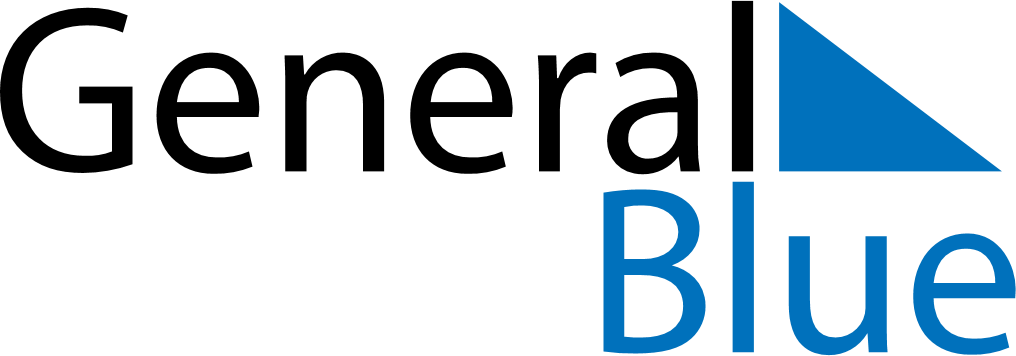 April 2021April 2021April 2021April 2021GuatemalaGuatemalaGuatemalaMondayTuesdayWednesdayThursdayFridaySaturdaySaturdaySunday12334Maundy ThursdayGood FridayEaster SaturdayEaster SaturdayEaster Sunday56789101011121314151617171819202122232424252627282930